REGION IXSTUDENT SENATE FOR CALIFORNIA COMMUNITY COLLEGES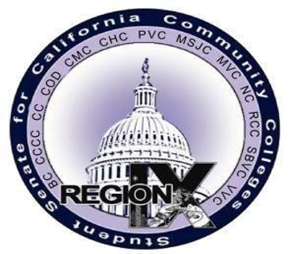 1102 Q Street, 6th Floor, Sacramento, CA 95811www.studentsenateccc.org Region IX Executive Board  |   Regular Meeting Agenda   |   July 10, 2020 at 2:00 PMNOTICE IS HEREBY GIVEN that the Region IX Executive Board will hold a Regular Meeting on July 10, 2020 at 2:00 PM via Teleconference and Zoom. The Committee reserves the right to suspend the orders of the day if necessary to conduct business. All Region IX Executive Board meetings are held in locations that are wheelchair accessible. Other disability-related accommodations will be provided to persons with disabilities upon request. Persons requesting such accommodations should notify the Committee Chair, Gerardo Chavez, at radregionix@studentsenateccc.org, no less than five working days prior to the meeting. In the event of a special meeting, please contact the Committee Chair as soon as possible. The Chancellor’s Office will make efforts to meet requests made after such date, if possible. In addition, please contact the Committee Chair for any agenda related questions.ORDER OF BUSINESSCall to Order Roll CallAdoption of AgendaApproval of Minutes Public Comment This segment of the meeting is reserved for persons desiring to address the Region IX Executive Board on any matter of concern that is not stated on the agenda. A time limit of three (3) minutes per speaker and fifteen (15) minutes per topic shall be observed. The law does not permit any action to be taken, nor extended discussion of any items not on the agenda. The Region IX Executive Board may briefly respond to statements made or questions posed. For further information, please contact Gerardo Chavez, at radregonix@studentsenateccc.org ​​for the item of discussion to be placed on a future agenda. (California Government Code §54954.3)BUSINESS ITEMSRules and Expectations(Chair|10 mins)|DiscussionThe Executive Board shall discuss rules and expectations for its meetings. Executive Goals(Committee|30 mins)|Discussion/ActionThe Executive Board shall discuss and possibly take action on setting its goals for the 2020-2021 term.Executive Committee Standing Meeting Dates and Times(Committee|10 mins)|Discussion/ActionThe Executive Board shall discuss and possibly take action on standing regular meetings for the 2020-2021 term. July 31st Region IX Delegate Assembly (Committee|15 mins)|DiscussionThe Executive Board shall discuss the first Delegate Assembly meeting and expectations.Executive Roundtable(Committee|10 mins)|Discussion/ActionThis will be a time for the Executive Board to discuss and possibly take action on various aspects of the Region IX organization and leadership.COMMUNICATIONS FROM THE FLOORThis time is reserved for any Committee Members to make announcements on items not on the agenda. A time limit of two (2) minutes per speaker shall be observed. No action will be taken and the total time limit for this item shall not be extended.PUBLIC COMMENTThis segment of the meeting is reserved for persons desiring to address the Region IX Executive Board on any matter of concern that is not stated on the agenda. A time limit of three (3) minutes per speaker and fifteen (15) minutes per topic shall be observed. The law does not permit any action to be taken, nor extended discussion of any items not on the agenda. The Region IX Executive Board may briefly respond to statements made or questions posed. For further information, please contact Gerardo Chavez, at radregonix@studentsenateccc.org ​​for the item of discussion to be placed on a future agenda. (California Government Code §54954.3)ADJOURNMENTMeeting Location: Via Teleconference and ZoomComputer/Zoom Users:https://cccconfer.zoom.us/j/9513335615 Telephone Users:(669) 900-6833 or (646) 876-9923Meeting ID:951 333 5615Google Drive:https://drive.google.com/drive/u/1/folders/0B92kx_RHkucBbm11YmlZcEVXYVEMembersTeleconference LocationChair/ Regional Affairs Director Gerardo Chavez4800 Magnolia Ave, Riverside, CA 92506Vice Chair{VACANT}---------Legislative Affairs DirectorIvan Hess4800 Magnolia Ave, Riverside, CA 92506TreasurerLauren Sanders5885 Haven Ave, Rancho Cucamonga, CA 91737Communication OfficerStefany Perez4800 Magnolia Ave, Riverside, CA 92506MembersPresentAbsentChair/ Regional Affairs Director Gerardo ChavezLegislative Affairs DirectorIvan HessTreasurerLauren SandersCommunication OfficerStefany Perez